МИНИСТЕРСТВО МОЛОДЕЖНОЙ ПОЛИТИКИ КИРОВСКОЙ ОБЛАСТИРАСПОРЯЖЕНИЕот 6 июля 2023 г. N 6ОБ УТВЕРЖДЕНИИ ПОЛОЖЕНИЯ ОБ ОБЩЕСТВЕННОМ СОВЕТЕПРИ МИНИСТЕРСТВЕ МОЛОДЕЖНОЙ ПОЛИТИКИ КИРОВСКОЙ ОБЛАСТИВ соответствии с Законом Кировской области от 11.11.2016 N 8-ЗО "Об общественном контроле в Кировской области", постановлением Правительства Кировской области от 21.04.2022 N 178-П "Об утверждении Типового положения об Общественном совете при органе исполнительной власти Кировской области":1. Утвердить Положение об Общественном совете при министерстве молодежной политики Кировской области согласно приложению.2. Контроль за исполнением настоящего распоряжения возложить на начальника отдела организационной работы и бухгалтерского учета Зубареву Е.И.Министрмолодежной политикиКировской областиГ.А.БАРМИНОВПриложениеУтвержденораспоряжениемминистерства молодежной политикиКировской областиот 6 июля 2023 г. N 6ПОЛОЖЕНИЕОБ ОБЩЕСТВЕННОМ СОВЕТЕ ПРИ МИНИСТЕРСТВЕМОЛОДЕЖНОЙ ПОЛИТИКИ КИРОВСКОЙ ОБЛАСТИ1. Общие положения.1.1. Настоящее Положение об Общественном совете при министерстве молодежной политики Кировской области (далее - Положение) определяет порядок деятельности Общественного совета при министерстве молодежной политики Кировской области (далее - Общественный совет), порядок формирования состава Общественного совета и порядок взаимодействия министерства молодежной политики Кировской области (далее - министерство) с Общественной палатой Кировской области (далее - Общественная палата).1.2. Общественный совет при министерстве молодежной политики Кировской области является постоянно действующим коллегиальным совещательно-консультативным органом при министерстве.1.3. Общественный совет образуется в целях обеспечения открытости деятельности министерства и повышения эффективности его взаимодействия с институтами гражданского общества, научными, образовательными и иными учреждениями при реализации функций и полномочий, отнесенных к ведению министерства, а также осуществления общественного контроля за деятельностью органа исполнительной власти.1.4. Общественный совет содействует учету прав и законных интересов граждан, общественных объединений, правозащитных, религиозных и иных организаций при общественной оценке деятельности министерства.1.5. Общественный совет в своей деятельности руководствуется Конституцией Российской Федерации, федеральными законами и иными нормативными правовыми актами Российской Федерации, Уставом Кировской области, законами Кировской области, указами и распоряжениями Губернатора Кировской области, постановлениями и распоряжениями Правительства Кировской области, а также настоящим Положением.1.5. Решения Общественного совета носят рекомендательный характер.1.6. Организационно-техническое обеспечение деятельности Общественного совета осуществляет министерство.2. Задачи и полномочия Общественного совета.2.1. Основными задачами Общественного совета являются:выработка предложений по формированию и реализации государственной политики в сфере деятельности министерства;рассмотрение инициатив общественных организаций, связанных с выявлением и решением наиболее актуальных проблем в сфере деятельности министерства;развитие взаимодействия министерства с общественными объединениями, научными, образовательными учреждениями и иными некоммерческими организациями и использование их потенциала для повышения эффективности реализации министерством своих полномочий, определенных законодательством Российской Федерации и Кировской области, формирование обоснованных предложений по совершенствованию работы в указанной сфере деятельности.2.2. Основными полномочиями Общественного совета являются:обсуждение проектов нормативных правовых актов Российской Федерации, Кировской области, федеральных и областных программ в пределах компетенции министерства;подготовка рекомендаций по эффективному применению федеральных законов, законов Кировской области и иных нормативных правовых актов Российской Федерации и Кировской области в пределах компетенции министерства;участие в подготовке информационно-аналитических материалов по различным проблемам в пределах компетенции министерства;выработка предложений по совместным действиям общественных объединений, научных, образовательных учреждений и иных некоммерческих организаций, а также средств массовой информации по вопросам, отнесенным к ведению министерства.3. Права Общественного совета.Для осуществления возложенных задач и полномочий Общественный совет имеет право:запрашивать и получать по согласованию с министром молодежной политики Кировской области (далее - министр) информацию о деятельности министерства, необходимую для осуществления деятельности Общественного совета;вносить министру предложения по совершенствованию деятельности министерства или его подразделений;образовывать из членов Общественного совета комиссии и рабочие группы по вопросам, отнесенным к сфере деятельности министерства;взаимодействовать со средствами массовой информации по освещению вопросов, обсуждаемых на заседаниях Общественного совета.4. Порядок формирования состава Общественного совета.4.1. Общественный совет формируется в соответствии с Законом Кировской области от 11.11.2016 N 8-ЗО "Об общественном контроле в Кировской области" и настоящим Положением.4.2. Общественный совет формируется на основе добровольного участия в его деятельности граждан Российской Федерации, представителей общественных объединений, иных негосударственных некоммерческих организаций.4.3. Срок полномочий состава Общественного совета составляет 3 года с момента проведения первого заседания Общественного совета вновь сформированного состава.4.4. Членом Общественного совета может быть гражданин Российской Федерации:достигший возраста 18 лет;не имеющий конфликта интересов, связанного с осуществлением деятельности члена Общественного совета.4.5. В состав Общественного совета не могут входить:Президент Российской Федерации, сенаторы Российской Федерации, депутаты Государственной Думы Федерального Собрания Российской Федерации, члены Правительства Российской Федерации, судьи, иные лица, замещающие государственные должности Российской Федерации, лица, замещающие должности федеральной государственной службы, государственные должности субъектов Российской Федерации, должности государственной гражданской службы субъектов Российской Федерации, должности муниципальной службы, а также лица, замещающие выборные должности в органах местного самоуправления;лица, признанные недееспособными на основании решения суда;лица, имеющие непогашенную или неснятую судимость;лица, имеющие двойное гражданство.4.6. Общественный совет формируется в случае:4.6.1. Создания Общественного совета.4.6.2. Истечения полномочий Общественного совета предыдущего состава (начало формирования не позднее чем за 4 месяца до истечения срока полномочий Общественного совета).4.6.3. Прекращения деятельности Общественного совета в случае неэффективности его работы.4.7. Общественный совет создается по инициативе министерства либо Общественной палаты.Инициатива министерства выражается в направлении в Общественную палату уведомления о необходимости формирования Общественного совета.Инициатива Общественной палаты выражается в направлении в министерство соответствующего решения уполномоченного органа Общественной палаты.4.8. Этапы формирования Общественного совета:4.8.1. Утверждение Положения об Общественном совете при министерстве.Проект Положения об Общественном совете при министерстве (внесение изменений в него) разрабатывается министерством и представляется на согласование в Общественную палату. Общественная палата согласовывает представленный проект или возвращает в министерство для доработки с мотивированными замечаниями. Согласованное Положение об Общественном совете при министерстве утверждается правовым актом министерства.В случаях формирования нового состава Общественного совета при наличии утвержденного Положения об Общественном совете при министерстве его повторная разработка и согласование с Общественной палатой не требуется.4.8.2. Формирование состава Общественного совета.Общественный совет формируется с учетом представителей профессиональных объединений и иных социальных групп, осуществляющих свою деятельность в сфере полномочий министерства (далее - референтные группы), в количестве 9 человек.Формирование состава Общественного совета осуществляется из числа кандидатов, выдвинутых в члены Общественного совета, в следующих пропорциях:кандидаты в члены Общественного совета в количестве одной трети от общего числа членов Общественного совета выдвигаются некоммерческими организациями, представляющими референтные группы;кандидаты в члены Общественного совета в количестве одной трети от общего числа членов Общественного совета выдвигаются министерством из числа общественных экспертов (специалистов) в сфере деятельности министерства;кандидаты в члены Общественного совета в количестве одной трети от общего числа членов Общественного совета выдвигаются Общественной палатой.Утверждение министерством состава Общественного совета, согласованного Общественной палатой, осуществляется не позднее 10 рабочих дней со дня согласования проекта правового акта об утверждении состава Общественного совета Общественной палатой.4.9. Общественный совет считается сформированным со дня подписания министром соответствующего акта с указанием состава Общественного совета.4.10. Сведения о составе Общественного совета в течение 10 рабочих дней со дня его утверждения публикуются на официальном сайте Общественной палаты.5. Организация деятельности Общественного совета.5.1. Общественный совет осуществляет свою деятельность исходя из задач и полномочий, указанных в разделе 2 настоящего Положения.5.2. Председатель Общественного совета:определяет приоритетные направления деятельности Общественного совета;вносит на утверждение Общественного совета план работы Общественного совета;проводит заседания Общественного совета;координирует деятельность членов Общественного совета.5.3. В отсутствие председателя Общественного совета его функции выполняет заместитель председателя Общественного совета.5.4. Секретарь Общественного совета:организует текущую деятельность Общественного совета;информирует членов Общественного совета о времени, месте и повестке дня его заседания;обеспечивает во взаимодействии с членами Общественного совета подготовку информационно-аналитических материалов к заседанию по вопросам, включенным в повестку дня;организует делопроизводство.5.5. Члены Общественного совета имеют право:вносить предложения по формированию планов работы Общественного совета и повестки дня заседания. Предложения подаются в письменном виде не позднее 2 дней до дня заседания Общественного совета;знакомиться с документами и материалами по проблемам, вынесенным на обсуждение Общественного совета, на стадии их подготовки и вносить в них предложения.5.6. Заседания Общественного совета проводятся не реже одного раза в 3 месяца и считаются правомочными, если на них присутствует не менее половины членов Общественного совета. В случае необходимости по решению председателя Общественного совета проводится внеочередное заседание Общественного совета.5.7. Решения Общественного совета принимаются большинством голосов присутствующих на заседании лиц, входящих в состав Общественного совета. В случае равенства голосов решающим является голос председательствующего на заседании Общественного совета.5.8. Решения Общественного совета оформляются протоколами, которые подписывает председательствующий на заседании Общественного совета, копии протоколов направляются в министерство.5.9. Информация о принятых решениях, заключения и результаты экспертиз по рассмотренным проектам нормативных правовых актов и иным документам Общественного совета направляются в Общественную палату.6. Заключительные положения.6.1. Министерство учитывает в своей работе решения Общественного совета.6.2. При наличии разногласий в позиции по конкретному вопросу министерство обязано образовать рабочую группу по выработке оптимальных решений.6.3. При подведении итогов работы за календарный год Общественный совет совместно с министерством готовит доклад о работе Общественного совета, который направляется в Общественную палату и размещается на официальном сайте министерства.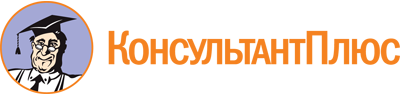 Распоряжение министерства молодежной политики Кировской области от 06.07.2023 N 6
"Об утверждении Положения об Общественном совете при министерстве молодежной политики Кировской области"Документ предоставлен КонсультантПлюс

www.consultant.ru

Дата сохранения: 05.11.2023
 